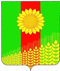 СОВЕТ ПОЛТАВЧЕНСКОГО СЕЛЬСКОГО ПОСЕЛЕНИЯ
КУЩЕВСКОГО РАЙОНАРЕШЕНИЕот 25.05.2022 года                                                                                № 112село ПолтавченскоеОб утверждении Положения о порядке посещения субъектами общественного контроля органов местного самоуправления и муниципальных организаций в Полтавченском сельском поселении Кущевского района.В соответствии с пунктом 4 части 1 статьи 10 Федерального закона от 21.07.2014 № 212-ФЗ "Об основах общественного контроля в Российской Федерации", статьей 35 Федерального закона от 06.10.2003 № 131-ФЗ «Об общих принципах организации местного самоуправления в Российской Федерации», пунктом 7 статьи 8 Закона Краснодарского края от 25.12.2015 № 3305-КЗ «Об общественном контроле в Краснодарском крае», Уставом Полтавченского сельского поселения Кущевского района, Совет Полтавченского сельского поселения Кущевского района решил:1. Утвердить прилагаемое Положение о порядке посещения субъектами общественного контроля органов местного самоуправления и муниципальных организаций в Полтавченском сельском поселении Кущевского района.         2. Опубликовать настоящее решение в газете "Вперед", начальнику отдела по работе с населением администрации Полтавченского сельского поселения Кущевского района (Ступа Е.В.) обнародовать настоящее решение в специально установленных местах для обнародования и разместить на официальном сайте администрации Полтавченского сельского поселения Кущевского района в информационно-телекоммуникационной сети «Интернет».         3. Контроль по исполнению настоящего решения возложить на постоянную комиссию по социальным вопросам Совета Полтавченского сельского поселения Кущевского района (Авраменко О.Н.).4. Решение вступает в силу со дня его официального опубликования (обнародования).И.о главыПолтавченского сельского поселенияКущевского района                                                                 И.В. Данилова                               ПРИЛОЖЕНИЕ                                                УТВЕРЖДЕНО         Решением Совета                                                                Полтавченского сельского поселения                    Кущевского района от 25.05. 2022г. N 112Положениео порядке посещения субъектами общественного контроля органов местного самоуправления и муниципальных организаций в Полтавченском сельском поселении Кущевского района. 1. Настоящее Положение о порядке посещения субъектами общественного контроля органов местного самоуправления и муниципальных организаций муниципального образования в Полтавченском сельском поселении Кущевского района (далее - Положение) определяет случаи и порядок посещения субъектами общественного контроля органов местного самоуправления и муниципальных организаций в Полтавченском сельском поселении Кущевского района (далее - органы и организации).Понятия и термины, используемые в настоящем Положении, применяются в значениях, определенных Федеральным законом от 21.07.2014 N 212-ФЗ "Об основах общественного контроля в Российской Федерации".2. Субъекты общественного контроля вправе посещать органы и организации, в отношении которых проводится общественный контроль, в случаях: 1) проведения общественной проверки;2) проведения общественной экспертизы;3) проведения общественного мониторинга.3. Субъект общественного контроля направляет письменное уведомление о посещении органа или организации (далее – уведомление) в соответствующий орган или организацию не позднее чем за пять рабочих дней до даты посещения. 4. В уведомлении субъекта общественного контроля указываются:1) основание и цель посещения;2) дата и время посещения;3) персональный состав лиц, уполномоченных субъектом общественного контроля на посещение.5. Уведомление субъекта общественного контроля может быть направлено по почте, посредством факсимильной связи, по электронной почте посредством информационно-телекоммуникационной сети «Интернет», а также иным способом, позволяющим зафиксировать факт его направления. 6. Орган или организация при получении уведомления субъекта общественного контроля обязаны не позднее трех рабочих дней со дня получения уведомления письменно подтвердить дату и время посещения и обеспечить доступ субъекта общественного контроля в орган или организацию либо согласовать с субъектом общественного контроля иные дату и время посещения, либо проинформировать об отказе в посещении в случаях, предусмотренных федеральными законами, законами Краснодарского края и пунктами 8 и 9 настоящего Положения. 7. Наличие в органах или организациях, в отношении которых проводится общественный контроль, специального режима доступа граждан не может служить основанием для отказа в их посещении субъектами общественного контроля в соответствии с Федеральным законом от 21.07.2014 N 212-ФЗ "Об основах общественного контроля в Российской Федерации", Законом Краснодарского края от 25.12.2015 № 3305-КЗ «Об общественном контроле в Краснодарском крае» и настоящим Положением.При наличии в органах или организациях, в отношении которых проводится общественный контроль, специального режима доступа граждан посещение указанных органов и организаций осуществляется согласно установленному режиму. 8. Один субъект общественного контроля вправе посещать один и тот же орган или одну и ту же организацию не более одного раза в течение двух календарных лет.9. Общее число посещений одного и того же органа или одной и той же организации не может быть более трех в течение двух календарных лет. 10. Посещение может осуществляться только в часы работы органов и организаций и не должно препятствовать осуществлению их деятельности.11. Лицо (лица), представляющее (представляющие) субъект общественного контроля, при посещении органа или организации вправе:1) по согласованию с уполномоченным представителем органа или организации получать доступ в здания (помещения), в которых располагается соответствующий орган или организация;2) беседовать с работниками органа или организации (по согласованию с их непосредственными руководителями);3) беседовать с гражданами, получающими услуги в органе или организации, посещение которых проводится (при их согласии), принимать обращения указанных граждан, адресованные субъекту общественного контроля;4) запрашивать информацию, необходимую для достижения целей и задач посещения, за исключением информации, содержащей сведения, составляющие государственную тайну, сведения о персональных данных, и информации, доступ к которой ограничен законодательством.12. Лицо (лица), представляющее (представляющие) субъект общественного контроля, при посещении органа или организации обязаны:1) предъявить документ, удостоверяющий личность лица (лиц), направленного (направленных) для проведения общественной проверки, общественного мониторинга, общественной экспертизы;2) осуществлять общественную проверку, общественную экспертизу, общественный мониторинг в соответствии с законодательством Российской Федерации и законодательством Краснодарского края, регулирующим вопросы организации и осуществления общественного контроля, настоящим Положением;3) не препятствовать осуществлению текущей деятельности органа и организации.13. Информация о посещении отражается в итоговом документе, подготавливаемом по результатам общественного контроля.Итоговый документ по результатам общественного контроля направляется руководителю проверяемого органа или организации, иным заинтересованным лицам, а также размещается субъектом общественного контроля в информационно-телекоммуникационной сети "Интернет" в порядке, установленном действующим законодательством.Начальник отделапо работе с населением администрацииПолтавченского сельского поселения Кущевского района                                                  Е.В. Ступа